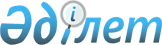 Хромтау аудандық мәслихатының 2020 жылғы 20 қаңтардағы № 418 "2020-2022 жылдарға арналған Қызылсу ауылдық округінің бюджетін бекіту туралы" шешіміне өзгерістер енгізу туралы
					
			Мерзімі біткен
			
			
		
					Ақтөбе облысы Хромтау аудандық мәслихатының 2020 жылғы 6 қарашадағы № 538 шешімі. Ақтөбе облысының Әділет департаментінде 2020 жылғы 13 қарашада № 7636 болып тіркелді. Мерзімі өткендіктен қолданыс тоқтатылды
      Қазақстан Республикасының 2008 жылғы 4 желтоқсандағы Бюджет Кодексінің 109-1 бабына және Қазақстан Республикасының 2001 жылғы 23 қаңтардағы "Қазақстан Республикасындағы жергілікті мемлекеттік басқару және өзін-өзі басқару туралы" Заңының 6 бабына сәйкес, Хромтау аудандық мәслихаты ШЕШІМ ҚАБЫЛДАДЫ:
      1. Хромтау аудандық мәслихатының 2020 жылғы 20 қаңтардағы № 418 "2020-2022 жылдарға арналған Қызылсу ауылдық округінің бюджетін бекіту туралы" (нормативтік құқықтық актілерді мемлекеттік тіркеу Тізілімінде № 6783 тіркелген, 2020 жылғы 30 қаңтарда Қазақстан Республикасы нормативтік құқықтық актілерінің электрондық түрдегі эталондық бақылау банкінде жарияланған) шешіміне келесідей өзгерістер енгізілсін:
      1 тармақта:
      1) тармақшасында:
      кірістер - "17 094,0" сандары "20 752,0 " сандарымен ауыстырылсын;
      оның ішінде:
      трансферттер түсімдері - "15 912,0" сандары "19 570,0" сандарымен ауыстырылсын.
      2) тармақшасында:
      шығындар - "17 094,0" сандары "20 752,0" сандарымен ауыстырылсын.
      2. Көрсетілген шешімдегі 1 қосымша осы шешімнің қосымшасына сәйкес жаңа редакцияда жазылсын.
      3. "Хромтау аудандық мәслихатының аппараты" мемлекеттік мекемесі заңнамада белгіленген тәртіппен осы шешімді Ақтөбе облысы Әділет департаментінде мемлекеттік тіркеуді қамтамасыз етсін.
      4. Осы шешім 2020 жылғы 1 қаңтардан бастап қолданысқа енгізіледі. 2020 жылға арналған Қызылсу ауылдық округінің бюджеті
					© 2012. Қазақстан Республикасы Әділет министрлігінің «Қазақстан Республикасының Заңнама және құқықтық ақпарат институты» ШЖҚ РМК
				
      Хромтау аудандық 
мәслихатының сессия төрағасы 

А. Габбасов

      Хромтау аудандық 
мәслихатының хатшысы 

Д. Мулдашев
Хромтау аудандық мәслихаттың 2020 жылғы 6 қарашадағы 
№ 538 шешіміне қосымшаХромтау аудандық мәслихаттың 2020 жылғы 20 қаңтардағы № 418 шешіміне 1 қосымша
Санаты
Санаты
Санаты
Санаты
сомасы 
(мың теңге)
Сыныбы
Сыныбы
Сыныбы
сомасы 
(мың теңге)
Кіші сыныбы
Кіші сыныбы
сомасы 
(мың теңге)
Атауы
сомасы 
(мың теңге)
1. Кірістер
20 752,0
1
Салықтық түсімдер
1 182,0
01
Табыс салығы
50,0
2
Жеке табыс салығы
50,0
04
Меншікке салынатын салықтар
1 132,0
1
Мүлікке салынатын салықтар
0,0
3
Жер салығы
10,0
4
Көлік құралдарына салынатын салық
1 122,0
4
Трансферттердің түсімдері
19 570,0
02
Мемлекеттік басқарудың жоғары тұрған органдарынан түсетін трансферттер
19 570,0
3
Аудандық (облыстық маңызы бар қаланың) бюджетінен трансферттер
19 570,0
функционалдық топ
функционалдық топ
функционалдық топ
функционалдық топ
функционалдық топ
сомасы 
(мың теңге)
кіші функция
кіші функция
кіші функция
кіші функция
сомасы 
(мың теңге)
Бюджеттік бағдарламалардың әкiмшiсі
Бюджеттік бағдарламалардың әкiмшiсі
Бюджеттік бағдарламалардың әкiмшiсі
сомасы 
(мың теңге)
бағдарлама
бағдарлама
сомасы 
(мың теңге)
атауы
сомасы 
(мың теңге)
ІІ. Шығындар
20 752,0
01
Жалпы сипаттағы мемлекеттiк қызметтер
13 194,0
1
Мемлекеттiк басқарудың жалпы функцияларын орындайтын өкiлдi, атқарушы және басқа органдар
13 194,0
124
Аудандық маңызы бар қала, ауыл, кент, ауылдық округ әкімінің аппараты
13 194,0
001
Аудандық маңызы бар қала, ауыл, кент, ауылдық округ әкімінің қызметін қамтамасыз ету жөніндегі қызметтер
13 194,0
07
Тұрғын үй – коммуналдық шаруашылық
1 733,0
3
Елді – мекендерді көркейту
1 733,0
124
Аудандық маңызы бар қала, ауыл, кент, ауылдық округ әкімінің аппараты 
1 733,0
008
Елді мекендердегі көшелерді жарықтандыру
733,0
 009
Елді мекендердің санитариясын қамтамасыз ету
1 000,0
12 
Көлік және коммуникация
4 525,0
 1
Автомобиль көлігі
4 525,0
124
Аудандық маңызы бар қала, ауыл, кент, ауылдық округ әкімінің аппараты
4 525,0
013
Аудандық маңызы бар қалаларда , ауылдарда, кенттерде, ауылдық округтерде автомобиль жолдарының жұмыс істеуін қамтамасыз ету
2 500,0
045
Аудандық маңызы бар қалаларда, ауылдарда, кенттерде, ауылдық округтерде автомобиль жолдарын күрделі және орташа жөндеу
2 025,0
13
Басқалар
1 300,0
9
Басқалар
1 300,0
124
Аудандық маңызы бар қала, ауыл, кент, ауылдық округ әкімінің аппараты
1 300,0
040
Өңірлерді дамытудың 2025 жылға дейінгі мемлекеттік бағдарламасы шеңберінде өңірлерді экономикалық дамытуға жәрдемдесу бойынша шараларды іске асыруға ауылдыұ елді мекендерді жайластыруды шешуге арналған іс – шараларды іске асыру
1 300,0